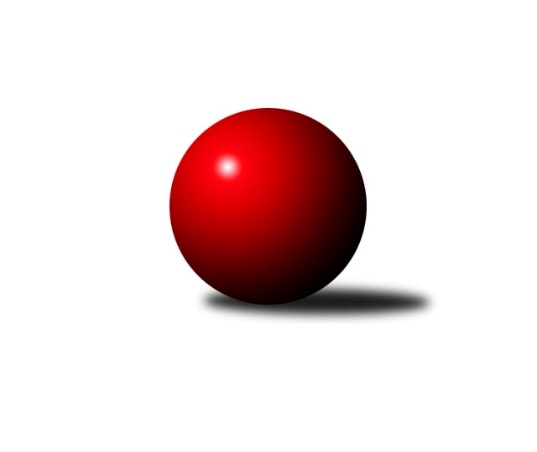 Č.3Ročník 2021/2022	11.6.2024 3. KLM A 2021/2022Statistika 3. kolaTabulka družstev:		družstvo	záp	výh	rem	proh	skore	sety	průměr	body	plné	dorážka	chyby	1.	SKK Rokycany B	3	3	0	0	17.0 : 7.0 	(43.0 : 29.0)	3392	6	2282	1110	25	2.	TJ Lokomotiva Ústí n. L.	2	2	0	0	14.0 : 2.0 	(36.0 : 12.0)	3295	4	2170	1125	21	3.	CB Dobřany B	3	2	0	1	15.0 : 9.0 	(39.0 : 33.0)	3205	4	2175	1030	35	4.	Kuželky Jiskra Hazlov	3	2	0	1	15.0 : 9.0 	(37.0 : 35.0)	3303	4	2229	1073	28	5.	TJ Kovohutě Příbram	3	2	0	1	14.0 : 10.0 	(39.0 : 33.0)	3230	4	2171	1059	30.3	6.	TJ Slavoj Plzeň	2	1	0	1	8.0 : 8.0 	(23.0 : 25.0)	3201	2	2203	999	53	7.	SKK Podbořany	2	1	0	1	6.0 : 10.0 	(20.0 : 28.0)	3189	2	2174	1015	32	8.	TJ Teplice Letná	3	1	0	2	12.0 : 12.0 	(37.0 : 35.0)	3196	2	2165	1030	38.7	9.	TJ Elektrárny Kadaň	2	0	0	2	4.0 : 12.0 	(22.0 : 26.0)	3086	0	2110	976	38.5	10.	SKK Bohušovice B	2	0	0	2	3.0 : 13.0 	(15.0 : 33.0)	3075	0	2089	987	47.5	11.	SK Škoda VS Plzeň	3	0	0	3	4.0 : 20.0 	(25.0 : 47.0)	3190	0	2170	1019	33.3Tabulka doma:		družstvo	záp	výh	rem	proh	skore	sety	průměr	body	maximum	minimum	1.	SKK Rokycany B	3	3	0	0	17.0 : 7.0 	(43.0 : 29.0)	3392	6	3473	3283	2.	TJ Kovohutě Příbram	2	2	0	0	14.0 : 2.0 	(32.0 : 16.0)	3237	4	3274	3199	3.	CB Dobřany B	2	2	0	0	12.0 : 4.0 	(27.0 : 21.0)	3342	4	3379	3305	4.	Kuželky Jiskra Hazlov	1	1	0	0	8.0 : 0.0 	(17.0 : 7.0)	3369	2	3369	3369	5.	TJ Lokomotiva Ústí n. L.	1	1	0	0	7.0 : 1.0 	(18.0 : 6.0)	3353	2	3353	3353	6.	TJ Teplice Letná	1	1	0	0	6.0 : 2.0 	(15.0 : 9.0)	3182	2	3182	3182	7.	SKK Podbořany	1	1	0	0	5.0 : 3.0 	(14.0 : 10.0)	3245	2	3245	3245	8.	TJ Slavoj Plzeň	1	1	0	0	5.0 : 3.0 	(12.0 : 12.0)	3135	2	3135	3135	9.	SK Škoda VS Plzeň	0	0	0	0	0.0 : 0.0 	(0.0 : 0.0)	0	0	0	0	10.	TJ Elektrárny Kadaň	1	0	0	1	2.0 : 6.0 	(12.0 : 12.0)	3063	0	3063	3063	11.	SKK Bohušovice B	1	0	0	1	1.0 : 7.0 	(6.0 : 18.0)	3069	0	3069	3069Tabulka venku:		družstvo	záp	výh	rem	proh	skore	sety	průměr	body	maximum	minimum	1.	TJ Lokomotiva Ústí n. L.	1	1	0	0	7.0 : 1.0 	(18.0 : 6.0)	3236	2	3236	3236	2.	Kuželky Jiskra Hazlov	2	1	0	1	7.0 : 9.0 	(20.0 : 28.0)	3270	2	3331	3208	3.	SKK Rokycany B	0	0	0	0	0.0 : 0.0 	(0.0 : 0.0)	0	0	0	0	4.	CB Dobřany B	1	0	0	1	3.0 : 5.0 	(12.0 : 12.0)	3068	0	3068	3068	5.	TJ Slavoj Plzeň	1	0	0	1	3.0 : 5.0 	(11.0 : 13.0)	3267	0	3267	3267	6.	TJ Elektrárny Kadaň	1	0	0	1	2.0 : 6.0 	(10.0 : 14.0)	3108	0	3108	3108	7.	SKK Bohušovice B	1	0	0	1	2.0 : 6.0 	(9.0 : 15.0)	3081	0	3081	3081	8.	SKK Podbořany	1	0	0	1	1.0 : 7.0 	(6.0 : 18.0)	3132	0	3132	3132	9.	TJ Kovohutě Příbram	1	0	0	1	0.0 : 8.0 	(7.0 : 17.0)	3224	0	3224	3224	10.	TJ Teplice Letná	2	0	0	2	6.0 : 10.0 	(22.0 : 26.0)	3203	0	3286	3119	11.	SK Škoda VS Plzeň	3	0	0	3	4.0 : 20.0 	(25.0 : 47.0)	3190	0	3365	3022Tabulka podzimní části:		družstvo	záp	výh	rem	proh	skore	sety	průměr	body	doma	venku	1.	SKK Rokycany B	3	3	0	0	17.0 : 7.0 	(43.0 : 29.0)	3392	6 	3 	0 	0 	0 	0 	0	2.	TJ Lokomotiva Ústí n. L.	2	2	0	0	14.0 : 2.0 	(36.0 : 12.0)	3295	4 	1 	0 	0 	1 	0 	0	3.	CB Dobřany B	3	2	0	1	15.0 : 9.0 	(39.0 : 33.0)	3205	4 	2 	0 	0 	0 	0 	1	4.	Kuželky Jiskra Hazlov	3	2	0	1	15.0 : 9.0 	(37.0 : 35.0)	3303	4 	1 	0 	0 	1 	0 	1	5.	TJ Kovohutě Příbram	3	2	0	1	14.0 : 10.0 	(39.0 : 33.0)	3230	4 	2 	0 	0 	0 	0 	1	6.	TJ Slavoj Plzeň	2	1	0	1	8.0 : 8.0 	(23.0 : 25.0)	3201	2 	1 	0 	0 	0 	0 	1	7.	SKK Podbořany	2	1	0	1	6.0 : 10.0 	(20.0 : 28.0)	3189	2 	1 	0 	0 	0 	0 	1	8.	TJ Teplice Letná	3	1	0	2	12.0 : 12.0 	(37.0 : 35.0)	3196	2 	1 	0 	0 	0 	0 	2	9.	TJ Elektrárny Kadaň	2	0	0	2	4.0 : 12.0 	(22.0 : 26.0)	3086	0 	0 	0 	1 	0 	0 	1	10.	SKK Bohušovice B	2	0	0	2	3.0 : 13.0 	(15.0 : 33.0)	3075	0 	0 	0 	1 	0 	0 	1	11.	SK Škoda VS Plzeň	3	0	0	3	4.0 : 20.0 	(25.0 : 47.0)	3190	0 	0 	0 	0 	0 	0 	3Tabulka jarní části:		družstvo	záp	výh	rem	proh	skore	sety	průměr	body	doma	venku	1.	SKK Bohušovice B	0	0	0	0	0.0 : 0.0 	(0.0 : 0.0)	0	0 	0 	0 	0 	0 	0 	0 	2.	TJ Teplice Letná	0	0	0	0	0.0 : 0.0 	(0.0 : 0.0)	0	0 	0 	0 	0 	0 	0 	0 	3.	Kuželky Jiskra Hazlov	0	0	0	0	0.0 : 0.0 	(0.0 : 0.0)	0	0 	0 	0 	0 	0 	0 	0 	4.	SKK Rokycany B	0	0	0	0	0.0 : 0.0 	(0.0 : 0.0)	0	0 	0 	0 	0 	0 	0 	0 	5.	TJ Lokomotiva Ústí n. L.	0	0	0	0	0.0 : 0.0 	(0.0 : 0.0)	0	0 	0 	0 	0 	0 	0 	0 	6.	TJ Elektrárny Kadaň	0	0	0	0	0.0 : 0.0 	(0.0 : 0.0)	0	0 	0 	0 	0 	0 	0 	0 	7.	SK Škoda VS Plzeň	0	0	0	0	0.0 : 0.0 	(0.0 : 0.0)	0	0 	0 	0 	0 	0 	0 	0 	8.	SKK Podbořany	0	0	0	0	0.0 : 0.0 	(0.0 : 0.0)	0	0 	0 	0 	0 	0 	0 	0 	9.	TJ Kovohutě Příbram	0	0	0	0	0.0 : 0.0 	(0.0 : 0.0)	0	0 	0 	0 	0 	0 	0 	0 	10.	CB Dobřany B	0	0	0	0	0.0 : 0.0 	(0.0 : 0.0)	0	0 	0 	0 	0 	0 	0 	0 	11.	TJ Slavoj Plzeň	0	0	0	0	0.0 : 0.0 	(0.0 : 0.0)	0	0 	0 	0 	0 	0 	0 	0 Zisk bodů pro družstvo:		jméno hráče	družstvo	body	zápasy	v %	dílčí body	sety	v %	1.	Alexandr Trpišovský 	TJ Teplice Letná 	3	/	3	(100%)	10	/	12	(83%)	2.	Dominik Novotný 	CB Dobřany B 	3	/	3	(100%)	8	/	12	(67%)	3.	Jan Hybš 	TJ Teplice Letná 	3	/	3	(100%)	8	/	12	(67%)	4.	Stanislav Novák 	Kuželky Jiskra Hazlov  	3	/	3	(100%)	7	/	12	(58%)	5.	Tomáš Vrána 	TJ Lokomotiva Ústí n. L.  	2	/	2	(100%)	7	/	8	(88%)	6.	Martin Zahálka st.	TJ Lokomotiva Ústí n. L.  	2	/	2	(100%)	6	/	8	(75%)	7.	Milan Findejs 	CB Dobřany B 	2	/	2	(100%)	6	/	8	(75%)	8.	Milan Grejtovský 	TJ Lokomotiva Ústí n. L.  	2	/	2	(100%)	6	/	8	(75%)	9.	Martin Prokůpek 	SKK Rokycany B 	2	/	2	(100%)	6	/	8	(75%)	10.	Matěj Novák 	Kuželky Jiskra Hazlov  	2	/	2	(100%)	5.5	/	8	(69%)	11.	Josef Šálek 	TJ Lokomotiva Ústí n. L.  	2	/	2	(100%)	5	/	8	(63%)	12.	Jiří Opatrný 	TJ Slavoj Plzeň 	2	/	2	(100%)	5	/	8	(63%)	13.	Jaroslav Roj 	TJ Kovohutě Příbram  	2	/	3	(67%)	9	/	12	(75%)	14.	Pavel Repčík 	Kuželky Jiskra Hazlov  	2	/	3	(67%)	8.5	/	12	(71%)	15.	Martin Vít 	SK Škoda VS Plzeň  	2	/	3	(67%)	8	/	12	(67%)	16.	Tomáš Číž 	TJ Kovohutě Příbram  	2	/	3	(67%)	8	/	12	(67%)	17.	Vojtěch Havlík 	SKK Rokycany B 	2	/	3	(67%)	7.5	/	12	(63%)	18.	Vojtěch Filip 	TJ Teplice Letná 	2	/	3	(67%)	7	/	12	(58%)	19.	Roman Pivoňka 	CB Dobřany B 	2	/	3	(67%)	7	/	12	(58%)	20.	Libor Bureš 	SKK Rokycany B 	2	/	3	(67%)	7	/	12	(58%)	21.	David Hošek 	TJ Kovohutě Příbram  	2	/	3	(67%)	7	/	12	(58%)	22.	Jan Koubský 	CB Dobřany B 	2	/	3	(67%)	6	/	12	(50%)	23.	Miroslav Repčík 	Kuželky Jiskra Hazlov  	2	/	3	(67%)	5	/	12	(42%)	24.	Luboš Řezáč 	TJ Kovohutě Příbram  	2	/	3	(67%)	5	/	12	(42%)	25.	Roman Pytlík 	SKK Rokycany B 	1	/	1	(100%)	4	/	4	(100%)	26.	Pavel Honsa 	SKK Rokycany B 	1	/	1	(100%)	4	/	4	(100%)	27.	Josef Kreutzer 	TJ Slavoj Plzeň 	1	/	1	(100%)	3	/	4	(75%)	28.	Daniel Lukáš 	TJ Elektrárny Kadaň 	1	/	1	(100%)	3	/	4	(75%)	29.	Pavel Andrlík ml.	SKK Rokycany B 	1	/	1	(100%)	3	/	4	(75%)	30.	Zdeněk Haas 	TJ Kovohutě Příbram  	1	/	1	(100%)	2	/	4	(50%)	31.	Tomáš Štraicher 	TJ Lokomotiva Ústí n. L.  	1	/	2	(50%)	6	/	8	(75%)	32.	Karel Bučko 	TJ Elektrárny Kadaň 	1	/	2	(50%)	5.5	/	8	(69%)	33.	David Repčík 	Kuželky Jiskra Hazlov  	1	/	2	(50%)	5.5	/	8	(69%)	34.	Vladimír Šána 	SKK Podbořany  	1	/	2	(50%)	5	/	8	(63%)	35.	Rudolf Hofmann 	SKK Podbořany  	1	/	2	(50%)	5	/	8	(63%)	36.	Josef Hůda 	TJ Kovohutě Příbram  	1	/	2	(50%)	5	/	8	(63%)	37.	Martin Perníček 	SKK Bohušovice B 	1	/	2	(50%)	5	/	8	(63%)	38.	Petr Harmáček 	TJ Slavoj Plzeň 	1	/	2	(50%)	5	/	8	(63%)	39.	Patrik Lojda 	TJ Elektrárny Kadaň 	1	/	2	(50%)	5	/	8	(63%)	40.	Lukáš Hanzlík 	TJ Teplice Letná 	1	/	2	(50%)	5	/	8	(63%)	41.	Ladislav Moulis 	SKK Rokycany B 	1	/	2	(50%)	4.5	/	8	(56%)	42.	Petr Dvořák 	TJ Elektrárny Kadaň 	1	/	2	(50%)	4	/	8	(50%)	43.	Pavel Říhánek 	SK Škoda VS Plzeň  	1	/	2	(50%)	4	/	8	(50%)	44.	Roman Lipchavský 	CB Dobřany B 	1	/	2	(50%)	4	/	8	(50%)	45.	Milan Fanta 	Kuželky Jiskra Hazlov  	1	/	2	(50%)	3.5	/	8	(44%)	46.	Milan Perníček 	SKK Bohušovice B 	1	/	2	(50%)	3	/	8	(38%)	47.	František Bürger 	TJ Slavoj Plzeň 	1	/	2	(50%)	3	/	8	(38%)	48.	Jaroslav Wagner 	SKK Podbořany  	1	/	2	(50%)	3	/	8	(38%)	49.	Ladislav Koláček 	SKK Bohušovice B 	1	/	2	(50%)	3	/	8	(38%)	50.	Jaroslav Lefner 	SKK Podbořany  	1	/	2	(50%)	3	/	8	(38%)	51.	Miloš Černohorský 	SK Škoda VS Plzeň  	1	/	3	(33%)	6	/	12	(50%)	52.	Milan Vrabec 	CB Dobřany B 	1	/	3	(33%)	5	/	12	(42%)	53.	Jan Filip 	TJ Teplice Letná 	1	/	3	(33%)	4	/	12	(33%)	54.	Petr Fara 	SKK Rokycany B 	1	/	3	(33%)	4	/	12	(33%)	55.	Jiří Vavřička 	SKK Rokycany B 	0	/	1	(0%)	2	/	4	(50%)	56.	Miroslav Wedlich 	TJ Lokomotiva Ústí n. L.  	0	/	1	(0%)	2	/	4	(50%)	57.	Karel Sviták 	CB Dobřany B 	0	/	1	(0%)	2	/	4	(50%)	58.	Marcel Lukáš 	TJ Elektrárny Kadaň 	0	/	1	(0%)	1	/	4	(25%)	59.	Jan Pešek 	TJ Slavoj Plzeň 	0	/	1	(0%)	1	/	4	(25%)	60.	Roman Drugda 	TJ Slavoj Plzeň 	0	/	1	(0%)	1	/	4	(25%)	61.	Tomáš Čecháček 	TJ Teplice Letná 	0	/	1	(0%)	1	/	4	(25%)	62.	Josef Devera ml.	SKK Bohušovice B 	0	/	1	(0%)	1	/	4	(25%)	63.	Jakub Kroupa 	SKK Bohušovice B 	0	/	1	(0%)	0	/	4	(0%)	64.	Karel Uxa 	SK Škoda VS Plzeň  	0	/	1	(0%)	0	/	4	(0%)	65.	Kamil Ausbuher 	SKK Podbořany  	0	/	2	(0%)	3	/	8	(38%)	66.	Josef Hořejší 	TJ Slavoj Plzeň 	0	/	2	(0%)	3	/	8	(38%)	67.	Martin Čistý 	TJ Kovohutě Příbram  	0	/	2	(0%)	3	/	8	(38%)	68.	Milan Slabý 	SKK Bohušovice B 	0	/	2	(0%)	2	/	8	(25%)	69.	Michal Dvořák 	TJ Elektrárny Kadaň 	0	/	2	(0%)	2	/	8	(25%)	70.	Jan Hák 	TJ Elektrárny Kadaň 	0	/	2	(0%)	1.5	/	8	(19%)	71.	Ondřej Bína 	Kuželky Jiskra Hazlov  	0	/	2	(0%)	1	/	8	(13%)	72.	Ondřej Perníček 	SKK Bohušovice B 	0	/	2	(0%)	1	/	8	(13%)	73.	Jan Salajka 	TJ Teplice Letná 	0	/	2	(0%)	1	/	8	(13%)	74.	Stanislav Rada 	SKK Podbořany  	0	/	2	(0%)	1	/	8	(13%)	75.	Petr Svoboda 	SK Škoda VS Plzeň  	0	/	3	(0%)	4	/	12	(33%)	76.	Milan Vicher 	SK Škoda VS Plzeň  	0	/	3	(0%)	2	/	12	(17%)	77.	Vladimír Rygl 	SK Škoda VS Plzeň  	0	/	3	(0%)	1	/	12	(8%)Průměry na kuželnách:		kuželna	průměr	plné	dorážka	chyby	výkon na hráče	1.	SKK Rokycany, 1-4	3356	2263	1092	30.8	(559.4)	2.	Hazlov, 1-4	3296	2222	1074	33.0	(549.4)	3.	CB Dobřany, 1-4	3288	2225	1062	34.3	(548.0)	4.	TJ Lokomotiva Ústí nad Labem, 1-4	3242	2160	1082	23.5	(540.4)	5.	Podbořany, 1-4	3158	2158	1000	40.5	(526.5)	6.	TJ Fezko Strakonice, 1-4	3150	2117	1033	30.0	(525.1)	7.	TJ Teplice Letná, 1-4	3131	2101	1030	36.5	(521.9)	8.	TJ Slavoj Plzeň, 1-4	3101	2149	952	47.5	(516.9)	9.	Bohušovice, 1-4	3057	2070	987	41.5	(509.6)Nejlepší výkony na kuželnách:SKK Rokycany, 1-4SKK Rokycany B	3473	2. kolo	Pavel Honsa 	SKK Rokycany B	629	2. koloSKK Rokycany B	3419	1. kolo	Roman Pytlík 	SKK Rokycany B	621	2. koloSK Škoda VS Plzeň 	3365	2. kolo	Libor Bureš 	SKK Rokycany B	613	1. koloKuželky Jiskra Hazlov 	3331	1. kolo	Vojtěch Havlík 	SKK Rokycany B	597	1. koloSKK Rokycany B	3283	3. kolo	František Bürger 	TJ Slavoj Plzeň	591	3. koloTJ Slavoj Plzeň	3267	3. kolo	Pavel Říhánek 	SK Škoda VS Plzeň 	586	2. kolo		. kolo	Pavel Repčík 	Kuželky Jiskra Hazlov 	575	1. kolo		. kolo	Vojtěch Havlík 	SKK Rokycany B	572	2. kolo		. kolo	Pavel Andrlík ml.	SKK Rokycany B	571	1. kolo		. kolo	Martin Vít 	SK Škoda VS Plzeň 	568	2. koloHazlov, 1-4Kuželky Jiskra Hazlov 	3369	2. kolo	Matěj Novák 	Kuželky Jiskra Hazlov 	596	2. koloTJ Kovohutě Příbram 	3224	2. kolo	Stanislav Novák 	Kuželky Jiskra Hazlov 	591	2. kolo		. kolo	Jaroslav Roj 	TJ Kovohutě Příbram 	590	2. kolo		. kolo	David Hošek 	TJ Kovohutě Příbram 	587	2. kolo		. kolo	Pavel Repčík 	Kuželky Jiskra Hazlov 	570	2. kolo		. kolo	David Repčík 	Kuželky Jiskra Hazlov 	561	2. kolo		. kolo	Miroslav Repčík 	Kuželky Jiskra Hazlov 	529	2. kolo		. kolo	Tomáš Číž 	TJ Kovohutě Příbram 	525	2. kolo		. kolo	Milan Fanta 	Kuželky Jiskra Hazlov 	522	2. kolo		. kolo	Martin Čistý 	TJ Kovohutě Příbram 	515	2. koloCB Dobřany, 1-4CB Dobřany B	3379	1. kolo	Lukáš Hanzlík 	TJ Teplice Letná	607	3. koloCB Dobřany B	3305	3. kolo	Jan Koubský 	CB Dobřany B	592	1. koloTJ Teplice Letná	3286	3. kolo	Martin Vít 	SK Škoda VS Plzeň 	573	1. koloSK Škoda VS Plzeň 	3182	1. kolo	Roman Pivoňka 	CB Dobřany B	572	1. kolo		. kolo	Dominik Novotný 	CB Dobřany B	570	1. kolo		. kolo	Roman Pivoňka 	CB Dobřany B	566	3. kolo		. kolo	Dominik Novotný 	CB Dobřany B	565	3. kolo		. kolo	Jan Koubský 	CB Dobřany B	555	3. kolo		. kolo	Jan Hybš 	TJ Teplice Letná	554	3. kolo		. kolo	Milan Findejs 	CB Dobřany B	553	1. koloTJ Lokomotiva Ústí nad Labem, 1-4TJ Lokomotiva Ústí n. L. 	3353	2. kolo	Tomáš Štraicher 	TJ Lokomotiva Ústí n. L. 	613	2. koloSKK Podbořany 	3132	2. kolo	Milan Grejtovský 	TJ Lokomotiva Ústí n. L. 	574	2. kolo		. kolo	Josef Šálek 	TJ Lokomotiva Ústí n. L. 	552	2. kolo		. kolo	Tomáš Vrána 	TJ Lokomotiva Ústí n. L. 	549	2. kolo		. kolo	Jaroslav Lefner 	SKK Podbořany 	549	2. kolo		. kolo	Martin Zahálka st.	TJ Lokomotiva Ústí n. L. 	537	2. kolo		. kolo	Stanislav Rada 	SKK Podbořany 	534	2. kolo		. kolo	Miroslav Wedlich 	TJ Lokomotiva Ústí n. L. 	528	2. kolo		. kolo	Rudolf Hofmann 	SKK Podbořany 	520	2. kolo		. kolo	Kamil Ausbuher 	SKK Podbořany 	513	2. koloPodbořany, 1-4SKK Podbořany 	3245	1. kolo	Rudolf Hofmann 	SKK Podbořany 	584	1. koloKuželky Jiskra Hazlov 	3208	3. kolo	Jaroslav Wagner 	SKK Podbořany 	571	1. koloTJ Teplice Letná	3119	1. kolo	Lukáš Hanzlík 	TJ Teplice Letná	565	1. koloTJ Elektrárny Kadaň	3063	3. kolo	Matěj Novák 	Kuželky Jiskra Hazlov 	561	3. kolo		. kolo	Ondřej Bína 	Kuželky Jiskra Hazlov 	551	3. kolo		. kolo	Alexandr Trpišovský 	TJ Teplice Letná	548	1. kolo		. kolo	Miroslav Repčík 	Kuželky Jiskra Hazlov 	542	3. kolo		. kolo	Jan Hybš 	TJ Teplice Letná	541	1. kolo		. kolo	Daniel Lukáš 	TJ Elektrárny Kadaň	540	3. kolo		. kolo	Stanislav Rada 	SKK Podbořany 	537	1. koloTJ Fezko Strakonice, 1-4TJ Kovohutě Příbram 	3274	3. kolo	Jaroslav Roj 	TJ Kovohutě Příbram 	567	3. koloTJ Kovohutě Příbram 	3199	1. kolo	Josef Hůda 	TJ Kovohutě Příbram 	552	3. koloTJ Elektrárny Kadaň	3108	1. kolo	Tomáš Číž 	TJ Kovohutě Příbram 	549	3. koloSK Škoda VS Plzeň 	3022	3. kolo	David Hošek 	TJ Kovohutě Příbram 	545	3. kolo		. kolo	Petr Dvořák 	TJ Elektrárny Kadaň	543	1. kolo		. kolo	Luboš Řezáč 	TJ Kovohutě Příbram 	541	1. kolo		. kolo	David Hošek 	TJ Kovohutě Příbram 	538	1. kolo		. kolo	Jaroslav Roj 	TJ Kovohutě Příbram 	537	1. kolo		. kolo	Patrik Lojda 	TJ Elektrárny Kadaň	536	1. kolo		. kolo	Josef Hůda 	TJ Kovohutě Příbram 	535	1. koloTJ Teplice Letná, 1-4TJ Teplice Letná	3182	2. kolo	Alexandr Trpišovský 	TJ Teplice Letná	569	2. koloSKK Bohušovice B	3081	2. kolo	Milan Perníček 	SKK Bohušovice B	556	2. kolo		. kolo	Jan Hybš 	TJ Teplice Letná	552	2. kolo		. kolo	Martin Perníček 	SKK Bohušovice B	536	2. kolo		. kolo	Ladislav Koláček 	SKK Bohušovice B	535	2. kolo		. kolo	Vojtěch Filip 	TJ Teplice Letná	523	2. kolo		. kolo	Jan Filip 	TJ Teplice Letná	521	2. kolo		. kolo	Jan Salajka 	TJ Teplice Letná	520	2. kolo		. kolo	Milan Slabý 	SKK Bohušovice B	509	2. kolo		. kolo	Ondřej Perníček 	SKK Bohušovice B	499	2. koloTJ Slavoj Plzeň, 1-4TJ Slavoj Plzeň	3135	2. kolo	Josef Kreutzer 	TJ Slavoj Plzeň	568	2. koloCB Dobřany B	3068	2. kolo	Petr Harmáček 	TJ Slavoj Plzeň	550	2. kolo		. kolo	Jiří Opatrný 	TJ Slavoj Plzeň	528	2. kolo		. kolo	Dominik Novotný 	CB Dobřany B	528	2. kolo		. kolo	Milan Findejs 	CB Dobřany B	528	2. kolo		. kolo	Milan Vrabec 	CB Dobřany B	518	2. kolo		. kolo	Roman Pivoňka 	CB Dobřany B	513	2. kolo		. kolo	František Bürger 	TJ Slavoj Plzeň	508	2. kolo		. kolo	Roman Lipchavský 	CB Dobřany B	502	2. kolo		. kolo	Josef Hořejší 	TJ Slavoj Plzeň	498	2. koloBohušovice, 1-4TJ Lokomotiva Ústí n. L. 	3236	3. kolo	Milan Perníček 	SKK Bohušovice B	566	3. koloSKK Bohušovice B	3069	3. kolo	Tomáš Štraicher 	TJ Lokomotiva Ústí n. L. 	564	3. koloTJ Slavoj Plzeň	3022	1. kolo	Milan Grejtovský 	TJ Lokomotiva Ústí n. L. 	556	3. koloSKK Bohušovice B	2903	1. kolo	Milan Perníček 	SKK Bohušovice B	550	1. kolo		. kolo	Jakub Harmáček 	TJ Slavoj Plzeň	544	1. kolo		. kolo	Tomáš Vrána 	TJ Lokomotiva Ústí n. L. 	542	3. kolo		. kolo	Josef Šálek 	TJ Lokomotiva Ústí n. L. 	534	3. kolo		. kolo	Josef Hořejší 	TJ Slavoj Plzeň	522	1. kolo		. kolo	Miroslav Wedlich 	TJ Lokomotiva Ústí n. L. 	522	3. kolo		. kolo	Milan Slabý 	SKK Bohušovice B	519	3. koloČetnost výsledků:	8.0 : 0.0	2x	7.0 : 1.0	3x	6.0 : 2.0	2x	5.0 : 3.0	5x	2.0 : 6.0	2x	1.0 : 7.0	1x